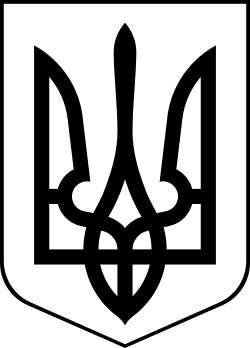 УкраїнаМЕНСЬКА МІСЬКА РАДАМенського району Чернігівської області(сорок друга сесія сьомого скликання )РІШЕННЯ26 серпня 2020 року	№ 376Про виготовлення технічної документації із землеустрою по встановленню (відновленню) меж земельних ділянок (відумерла спадщина)Враховуючи постанову Чернігівського апеляційного суду від 03.12.2019 року, унікальний номер справи №738/1323/19, апеляційне провадження № 22-ц/4823/1515/19 щодо визнання відумерлою спадщини, що відкрилася після смерті Жушман О.Г. до складу якої входить земельні ділянки площею 2,13 га на території Осьмаківського старостинського округу Менського району Чернігівської області, призначена для ведення товарного сільськогосподарського виробництва, належала їй на підставі Державного Акту на право власності на землю серія І-ЧН № 047208, виданого Менською райдержадміністрацією 20.06.2002 року, та з метою реєстрації права комунальної власності на зазначені земельні ділянки, ст. 26 Закону України „Про місцеве самоврядування в Україні”, Менська міська рада  В И Р І Ш И Л А:У зв’язку з визнанням спадщини відумерлою та необхідністю реєстрації права комунальної власності, замовити виготовлення технічні документації із землеустрою по встановленню (відновленню) меж земельних ділянок для виділення їх в натурі (на місцевості) загальною площею 2,13 га на території Осьмаківського старостинського округу Менського району Чернігівської області, для ведення товарного сільськогосподарського виробництва на підставі Державного Акту на право власності на землю серія І-ЧН № 047208, виданого Менською райдержадміністрацією 20.06.2002 року Жушман Ользі Григорівні.Контроль за виконанням рішення покласти на постійну комісію з питань містобудування, будівництва, земельних відносин та охорони природи, згідно до регламенту роботи Менської міської ради сьомого скликання та на заступника міського голови з питань діяльності виконкому Гайдукевича М.В.Міський голова	Г.А. Примаков